Il/la sottoscritto/a:agli effetti dell’applicazione del Tributo Comunale sui Rifiuti, presenta la seguenteDICHIARAZIONE DI INIZIO (del possesso, dell'occupazione o della detenzione) a far data dal ___________________ con riferimento al proprio nucleo familiare dicon riferimento ai seguenti immobili: DATI OBBLIGATORIDICHIARAZIONE DI VARIAZIONE a far data dal	con riferimento ai seguenti dati:DICHIARAZIONE DI CESSAZIONE a far data dal _____________ con riferimento ai seguenti immobili:  Richiesta applicazione delle riduzioni (non sono cumulabili, è consentita l'applicazione di una sola riduzione)Contribuenti iscritti all'AIREMancato Servizio o Zona non servitaUso stagionaleAbitazione a disposizioneAgricoltori con costruzioni ruraliCompostaggio	 Unico occupanteRichiesta applicazione esenzione/esclusioneImmobile privo di utenza elettrica, idrica e completamente vuoto (*)(*) Al fine dell'applicazione dell'esenzione/esclusione è necessario allegare alla presente le richieste di cessazione dei contratti di energia elettrica ed idrica ed autocertificare che l’abitazione si trovi completamente vuota. È facoltà dell'Ente, al fine dei controlli e verifiche per la-ricerca evasione, effettuare sopralluoghi concordati con il contribuente.Il sottoscritto prende atto che è onere del contribuente provvedere alla liquidazione del tributo e al relativo versamento sulla base degli elementi di calcolo messi a disposizione del Comune entro le scadenze previste dal Regolamento per l'applicazione della Tassa sui Rifiuti.Il sottoscritto dichiara che i dati e le notizie soprascritte sono conformi a verità.Il sottoscritto dichiara di essere informato, ai sensi e per gli effetti di cui all’art 13 D.lgs. n.196/2003, che i dati personali raccolti saranno trattati con strumenti cartacei e con strumenti informatici, esclusivamente nell’ambito del procedimento per il quale la presente dichiarazione viene resa.Bivona, lì _____________________Il Dichiarante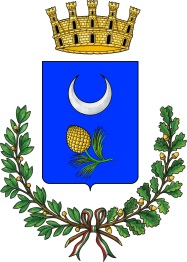 Città di BivonaLibero Consorzio Comunale di AgrigentoUFFICIO TRIBUTIPiazza Ducale 8 -92010— Bivona (AG) Tel. 0922986504 - E-mail: utassebivona@tiscali.itCentralino Tel. 09221886261 Denuncia TARIUtenze domesticheCognome NomeCodice FiscaleLuogo di nascitaData di nascita	_Data di nascita	_Data di nascita	_Data di nascita	_Data di nascita	_Data di nascita	_Residenza inCAPCAPProvinciaProvinciaProvinciaVia/Piazza/Loc.N. civicoN. civicoN. civicoe-mail/PECTelefonoTelefonoTelefonoRecapito comunicazioni se diverso da indirizzo di residenza: PressoRecapito comunicazioni se diverso da indirizzo di residenza: PressoRecapito comunicazioni se diverso da indirizzo di residenza: PressoRecapito comunicazioni se diverso da indirizzo di residenza: PressoRecapito comunicazioni se diverso da indirizzo di residenza: PressoRecapito comunicazioni se diverso da indirizzo di residenza: PressoRecapito comunicazioni se diverso da indirizzo di residenza: PressoRecapito comunicazioni se diverso da indirizzo di residenza: PressoRecapito comunicazioni se diverso da indirizzo di residenza: PressoRecapito comunicazioni se diverso da indirizzo di residenza: PressoRecapito comunicazioni se diverso da indirizzo di residenza: PressoComuneViaVia123456 o piùcomponentiVia/Piazza/Loc.Via/Piazza/Loc.Via/Piazza/Loc.N. civ.N. civ.Int.ScalaPianoProprietarioProprietarioProprietarioIntestatario precedente dell’utenzaIntestatario precedente dell’utenzaIntestatario precedente dell’utenzaIntestatario precedente dell’utenzaIntestatario precedente dell’utenzaIntestatario precedente dell’utenzaFoglioPart.Sub.Cat.Cat.Mq. calpestabili:	Destinazione d'uso: Mq D.P.R. 138/1998:Mq. calpestabili:	Destinazione d'uso: Mq D.P.R. 138/1998:Mq. calpestabili:	Destinazione d'uso: Mq D.P.R. 138/1998:Mq. calpestabili:	Destinazione d'uso: Mq D.P.R. 138/1998:Mq. calpestabili:	Destinazione d'uso: Mq D.P.R. 138/1998:Mq. calpestabili:	Destinazione d'uso: Mq D.P.R. 138/1998:Mq. calpestabili:	Destinazione d'uso: Mq D.P.R. 138/1998:Mq. calpestabili:	Destinazione d'uso: Mq D.P.R. 138/1998:Mq. calpestabili:	Destinazione d'uso: Mq D.P.R. 138/1998:Mq. calpestabili:	Destinazione d'uso: Mq D.P.R. 138/1998:Mq. calpestabili:	Destinazione d'uso: Mq D.P.R. 138/1998:Mq. calpestabili:	Destinazione d'uso: Mq D.P.R. 138/1998:Mq. calpestabili:	Destinazione d'uso: Mq D.P.R. 138/1998:Mq. calpestabili:	Destinazione d'uso: Mq D.P.R. 138/1998:Mq. calpestabili:	Destinazione d'uso: Mq D.P.R. 138/1998:Mq. calpestabili:	Destinazione d'uso: Mq D.P.R. 138/1998:Mq. calpestabili:	Destinazione d'uso: Mq D.P.R. 138/1998:FoglioPart.Sub.Cat.Cat.Mq calpestabili:	Destinazione d’uso: Mq D.P.R. 138/1998:	Mq calpestabili:	Destinazione d’uso: Mq D.P.R. 138/1998:	Mq calpestabili:	Destinazione d’uso: Mq D.P.R. 138/1998:	Mq calpestabili:	Destinazione d’uso: Mq D.P.R. 138/1998:	Mq calpestabili:	Destinazione d’uso: Mq D.P.R. 138/1998:	Mq calpestabili:	Destinazione d’uso: Mq D.P.R. 138/1998:	Mq calpestabili:	Destinazione d’uso: Mq D.P.R. 138/1998:	Mq calpestabili:	Destinazione d’uso: Mq D.P.R. 138/1998:	Mq calpestabili:	Destinazione d’uso: Mq D.P.R. 138/1998:	Mq calpestabili:	Destinazione d’uso: Mq D.P.R. 138/1998:	Mq calpestabili:	Destinazione d’uso: Mq D.P.R. 138/1998:	Mq calpestabili:	Destinazione d’uso: Mq D.P.R. 138/1998:	Mq calpestabili:	Destinazione d’uso: Mq D.P.R. 138/1998:	Mq calpestabili:	Destinazione d’uso: Mq D.P.R. 138/1998:	Mq calpestabili:	Destinazione d’uso: Mq D.P.R. 138/1998:	Mq calpestabili:	Destinazione d’uso: Mq D.P.R. 138/1998:	Mq calpestabili:	Destinazione d’uso: Mq D.P.R. 138/1998:	FoglioPart.Sub.Cat.Cat.Mq calpestabili:	Destinazione d’uso: Mq D.P.R. 138/1998:Mq calpestabili:	Destinazione d’uso: Mq D.P.R. 138/1998:Mq calpestabili:	Destinazione d’uso: Mq D.P.R. 138/1998:Mq calpestabili:	Destinazione d’uso: Mq D.P.R. 138/1998:Mq calpestabili:	Destinazione d’uso: Mq D.P.R. 138/1998:Mq calpestabili:	Destinazione d’uso: Mq D.P.R. 138/1998:Mq calpestabili:	Destinazione d’uso: Mq D.P.R. 138/1998:Mq calpestabili:	Destinazione d’uso: Mq D.P.R. 138/1998:Mq calpestabili:	Destinazione d’uso: Mq D.P.R. 138/1998:Mq calpestabili:	Destinazione d’uso: Mq D.P.R. 138/1998:Mq calpestabili:	Destinazione d’uso: Mq D.P.R. 138/1998:Mq calpestabili:	Destinazione d’uso: Mq D.P.R. 138/1998:Mq calpestabili:	Destinazione d’uso: Mq D.P.R. 138/1998:Mq calpestabili:	Destinazione d’uso: Mq D.P.R. 138/1998:Mq calpestabili:	Destinazione d’uso: Mq D.P.R. 138/1998:Mq calpestabili:	Destinazione d’uso: Mq D.P.R. 138/1998:Mq calpestabili:	Destinazione d’uso: Mq D.P.R. 138/1998:TITOLO POSSESSO IMMOBILE:     Proprietà        Locazione       Comodato        Altron. componenti nucleo familiareDa: 1 2 3 4 56 o piùn. componenti nucleo familiareA: 1 2 3 4 5 6 o piùcambio residenzaDa:cambio residenzaA:altroVia/Piazza/Loc.Via/Piazza/Loc.Via/Piazza/Loc.N. civ.N. civ.Int.ScalaPianoProprietarioProprietarioProprietarioDati eventuale subentranteDati eventuale subentranteDati eventuale subentranteDati eventuale subentranteDati eventuale subentranteDati eventuale subentranteFoglioPart.Sub.Cat.	Cat.	Mq. calpestabili: Destinazione d'uso: Mq. D.P.R. 138/1998:		Mq. calpestabili: Destinazione d'uso: Mq. D.P.R. 138/1998:		Mq. calpestabili: Destinazione d'uso: Mq. D.P.R. 138/1998:		Mq. calpestabili: Destinazione d'uso: Mq. D.P.R. 138/1998:		Mq. calpestabili: Destinazione d'uso: Mq. D.P.R. 138/1998:		Mq. calpestabili: Destinazione d'uso: Mq. D.P.R. 138/1998:		Mq. calpestabili: Destinazione d'uso: Mq. D.P.R. 138/1998:		Mq. calpestabili: Destinazione d'uso: Mq. D.P.R. 138/1998:		Mq. calpestabili: Destinazione d'uso: Mq. D.P.R. 138/1998:		Mq. calpestabili: Destinazione d'uso: Mq. D.P.R. 138/1998:		Mq. calpestabili: Destinazione d'uso: Mq. D.P.R. 138/1998:		Mq. calpestabili: Destinazione d'uso: Mq. D.P.R. 138/1998:		Mq. calpestabili: Destinazione d'uso: Mq. D.P.R. 138/1998:		Mq. calpestabili: Destinazione d'uso: Mq. D.P.R. 138/1998:		Mq. calpestabili: Destinazione d'uso: Mq. D.P.R. 138/1998:		Mq. calpestabili: Destinazione d'uso: Mq. D.P.R. 138/1998:		Mq. calpestabili: Destinazione d'uso: Mq. D.P.R. 138/1998:		 FoglioPart. Sub.  Cat.   Cat. Mq. calpestabili: Destinazione d'uso: Mq. D P.R. 138/1998:	Mq. calpestabili: Destinazione d'uso: Mq. D P.R. 138/1998:	Mq. calpestabili: Destinazione d'uso: Mq. D P.R. 138/1998:	Mq. calpestabili: Destinazione d'uso: Mq. D P.R. 138/1998:	Mq. calpestabili: Destinazione d'uso: Mq. D P.R. 138/1998:	Mq. calpestabili: Destinazione d'uso: Mq. D P.R. 138/1998:	Mq. calpestabili: Destinazione d'uso: Mq. D P.R. 138/1998:	Mq. calpestabili: Destinazione d'uso: Mq. D P.R. 138/1998:	Mq. calpestabili: Destinazione d'uso: Mq. D P.R. 138/1998:	Mq. calpestabili: Destinazione d'uso: Mq. D P.R. 138/1998:	Mq. calpestabili: Destinazione d'uso: Mq. D P.R. 138/1998:	Mq. calpestabili: Destinazione d'uso: Mq. D P.R. 138/1998:	Mq. calpestabili: Destinazione d'uso: Mq. D P.R. 138/1998:	Mq. calpestabili: Destinazione d'uso: Mq. D P.R. 138/1998:	Mq. calpestabili: Destinazione d'uso: Mq. D P.R. 138/1998:	Mq. calpestabili: Destinazione d'uso: Mq. D P.R. 138/1998:	Mq. calpestabili: Destinazione d'uso: Mq. D P.R. 138/1998:	FoglioPart.Sub.CatCatMq. calpestabili: Destinazione d'uso: Mq. D.P.R. 138/1998:Mq. calpestabili: Destinazione d'uso: Mq. D.P.R. 138/1998:Mq. calpestabili: Destinazione d'uso: Mq. D.P.R. 138/1998:Mq. calpestabili: Destinazione d'uso: Mq. D.P.R. 138/1998:Mq. calpestabili: Destinazione d'uso: Mq. D.P.R. 138/1998:Mq. calpestabili: Destinazione d'uso: Mq. D.P.R. 138/1998:Mq. calpestabili: Destinazione d'uso: Mq. D.P.R. 138/1998:Mq. calpestabili: Destinazione d'uso: Mq. D.P.R. 138/1998:Mq. calpestabili: Destinazione d'uso: Mq. D.P.R. 138/1998:Mq. calpestabili: Destinazione d'uso: Mq. D.P.R. 138/1998:Mq. calpestabili: Destinazione d'uso: Mq. D.P.R. 138/1998:Mq. calpestabili: Destinazione d'uso: Mq. D.P.R. 138/1998:Mq. calpestabili: Destinazione d'uso: Mq. D.P.R. 138/1998:Mq. calpestabili: Destinazione d'uso: Mq. D.P.R. 138/1998:Mq. calpestabili: Destinazione d'uso: Mq. D.P.R. 138/1998:Mq. calpestabili: Destinazione d'uso: Mq. D.P.R. 138/1998:Mq. calpestabili: Destinazione d'uso: Mq. D.P.R. 138/1998: